До реєстр.№3236, №3236-1ВЕРХОВНА РАДА УКРАЇНИКомітет Верховної Ради України з питань фінансів, податкової та митної політики на своєму засіданні 3 червня 2020 року (протокол №34) розглянув проекти Законів: про внесення змін до Декрету Кабінету Міністрів України "Про державне мито" (реєстр. №3236 від 20.03.2020), поданий народним депутатом України Демченком С.О.;проект Закону про внесення змін до статті 3 Декрету Кабінету Міністрів України “Про державне мито”( щодо приведення у відповідність розміру ставок на деякі нотаріальні дії) (реєстр. №3236-1 від 06.04.2020) поданий народним депутатом України  Гетманцевим Д.О.Згідно з пояснювальною запискою основною метою законопроекту (реєстр. №3236 від 20.03.2020) є врахування сучасних соціальних та економічних умов, що склалися після 1993 року зокрема в контексті кризових та інфляційних процесів та сприяти наповненню місцевих бюджетів. Законопроектом пропонується внести зміни до статті 3 Декрету Кабінету Міністрів України «Про державне мито», в частині збільшення ставки державного мита, зокрема стосовно нотаріальних дій за посвідчення заповітів, засвідчення вірності копій документів та витягів, за засвідчення справжності кожного підпису на документах, за видачу дублікату документів та за вчинення актів цивільного стану. Тобто законопроектами врегульовується питання актуалізації розмірів ставок державного мита і їх приведення до реалій сьогодення. Реалізація цих норм призведе також до додаткового наповнення місцевих бюджетів у тих населених пунктах, де відсутні нотаріуси (відповідно до статті 37 Закону України «Про нотаріат» уповноважені на це посадові особи органу місцевого самоврядування  вчиняють такі нотаріальні дії).Згідно з пояснювальною запискою основною метою законопроекту (реєстр. №3236-1 від 06.04.2020) є врахування сучасних соціальних та економічних умов, що склалися після 1993 року зокрема в контексті кризових та інфляційних процесів та сприяти наповненню місцевих бюджетів.Законопроектом пропонується внести зміни до статті 3 Декрету Кабінету Міністрів України «Про державне мито», в частині збільшення деяких ставок державного мита, зокрема стосовно нотаріальних дій за посвідчення заповітів, посвідчення доручень, засвідчення вірності копій документів та витягів, за засвідчення справжності кожного підпису на документах, за видачу дублікату документів, що справляються при здійсненні  нотаріальних дій, державними нотаріальними конторами і виконавчими комітетами сільських, селищних, міських Рад народних депутатів.Разом з цим законопроектом реєстр. №3236-1 в порівнянні з проект реєстр. №3236 додатково запропоновано підвищити ставки державного мита за нотаріальні дії, вчинювані державними нотаріальними конторами і виконавчими комітетами сільських, селищних, міських Рад народних депутатів: за посвідчення доручень на право  користування і розпорядження майном, крім транспортних засобів, інших самохідних машин і механізмів, та здійснення кредитних операцій; за посвідчення доручень на право користування і розпорядження транспортними засобами; за посвідчення інших доручень; за передачу заяв громадян, державних установ, підприємств та організацій, селянських (фермерських) господарств, колективних сільськогосподарських підприємств, кооперативних об'єднань, об'єднань громадян іншим громадянам, державним установам, підприємствам і організаціям, селянським (фермерським) господарствам, колективним сільськогосподарським підприємствам, іншим кооперативним об'єднанням та об'єднанням громадян і вчинення інших нотаріальних дій, крім зазначених у підпунктах "а" - "с" цього пункту.Головне науково-експертне управління Апарату Верховної Ради України надає зауваження до законопроекту (реєстр. №3236 від 20.03.2020) (додається).Запропоноване у проекті збільшення ставок державного мита певним чином створить для окремих (малозабезпечених) осіб перешкоди до реалізації законних, у тому числі, конституційних, прав. Проектом передбачаються зміни лише до однієї статті Декрету, що і слід зазначити у його назві. Також у назві проекту слід уточнити його предмет. Пропозиція розділу ІІ проекту, згідно з якою «цей Закон набирає чинності з 1 липня 2020 року», не узгоджується з вимогами пп. 4.1.9 п. 4.1 ст. 4 Податкового кодексу України, яким визначено принцип стабільності податкового законодавства України, за змістом якого «податки та збори, їх ставки, а також податкові пільги не можуть змінюватися протягом бюджетного року».Головне науково-експертного управління Апарату Верховної Ради України (додається) до законопроекту (реєстр. №3236-1 від 06.04.2020) має зауваження. Комітет з питань бюджету у своїх висновках до законопроектів (реєстр. №3236 від 20.03.2020) та (реєстр. №3236-1 від 06.04.2020) зазначив, що їх прийняття матиме вплив на показники бюджету (може призвести до збільшення доходів бюджетів місцевого самоврядування від державного мита). У разі прийняття відповідного закону він може набирати чинності згідно із законодавством (додаються).Міністерство юстиції України на виконання доручення Кабінету Міністрів України у висновку до законопроекту (реєстр.№3236) (додається) зазначили, про відсутність пропозицій та зауважень з питань, що віднесені до компетенції Міністерства.Міністерство фінансів України проект Закону (реєстр. №3236 від 20.03.2020) підтримує.Міністерство фінансів України та Міністерство юстиції України на виконання доручення Кабінету Міністрів України у висновку до проекту (реєстр. №3236-1 від 06.04.2020) зазначає, що окремі ставки державного мита не переглядалися з 1993 року і не враховують інфляційних процесів, які відбулися за цей період часу в економіці, а також те, що вимагає врегулювання проблема ускладнення сплати держмита у разі, коли розмір його ставок менший мінімального номіналу монет, які знаходяться в готівковому обігу, тому проект Закону підтримується.Враховуючи викладене, Комітет вирішив:Рекомендувати Верховній Раді України включити в порядок денний третьої сесії Верховної Ради України дев’ятого скликання проект Закону про внесення змін до Декрету Кабінету Міністрів України "Про державне мито" (реєстр. №3236 від 20.03.2020) поданий Демченком С.О. та проект Закону про внесення змін до статті 3 Декрету Кабінету Міністрів України “Про державне мито”( щодо приведення у відповідність розміру ставок на деякі нотаріальні дії) (реєстр. №3236-1 від 06.04.2020) поданий Гетманцевим Д.О. та прийняти за основу проект Закону про внесення змін до статті 3 Декрету Кабінету Міністрів України “Про державне мито”( щодо приведення у відповідність розміру ставок на деякі нотаріальні дії) (реєстр. №3236-1 від 06.04.2020) поданий Гетманцевим Д.О. Доповідачем від Комітету на пленарному засіданні Верховної Ради України визначити Голову Комітету, народного депутата України Гетманцева Д.О.Голова Комітету								Гетманцев Д.О.ВЕРХОВНА РАДА УКРАЇНИ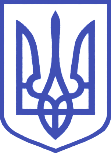 Комітет з питань фінансів, податкової та митної політики01008, м.Київ-8, вул. М. Грушевського, 5, тел.: 255-28-07, факс: 255-25-91